Federal Election Social Media Toolkit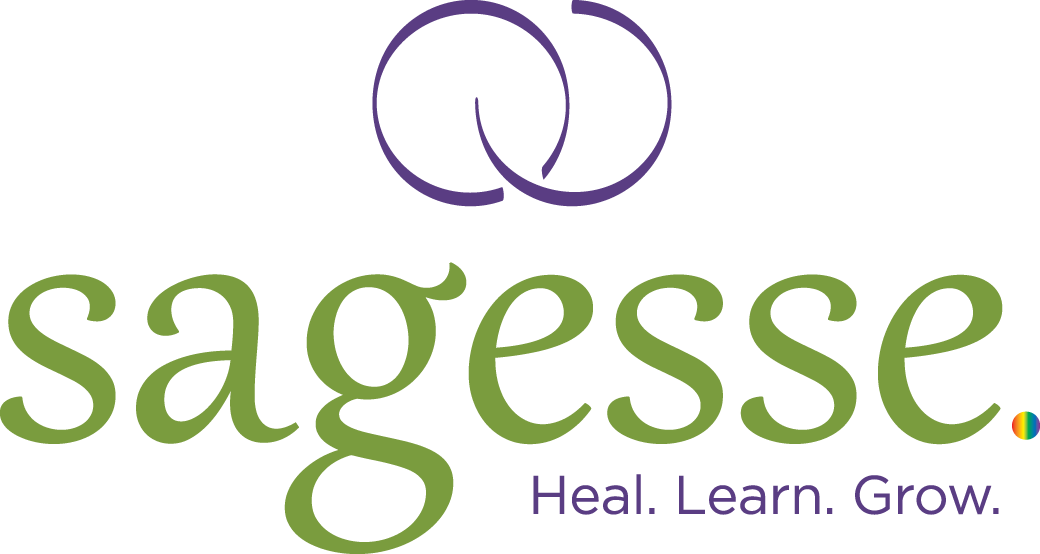 Click here to download graphics (jpeg and gif).To increase the impact of your posts:Personalize your message.Tag your candidates and the party leaders.Use a few relevant hashtags like #canpoli or #election2021.Sample PostGraphics (click here to download)Graphics (click here to download)Sample PostLandscape (Twitter, Facebook)Square (Instagram)Domestic and sexual abuse impacts every Canadian community and family. It’s time our politicians took notice. #canpoli #election2021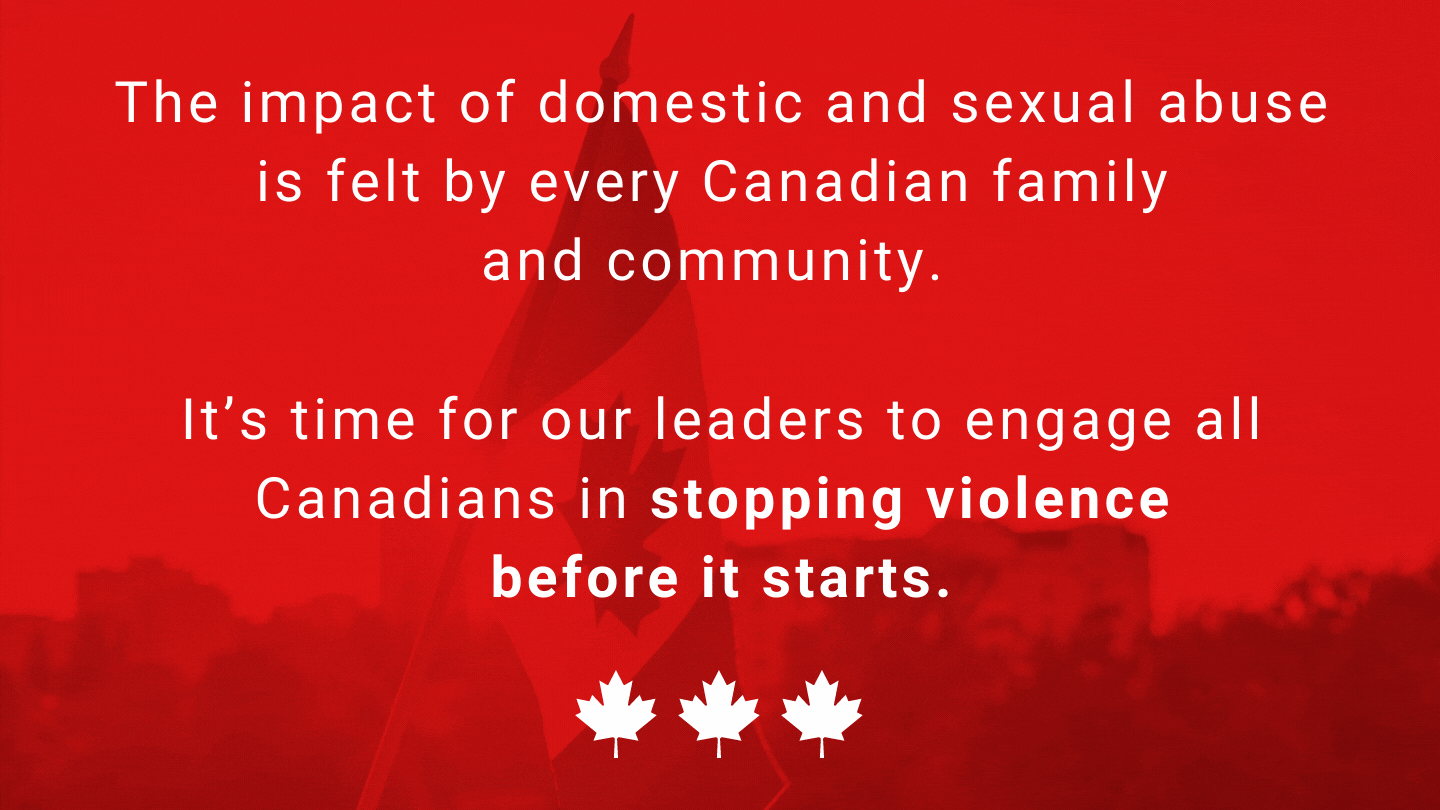 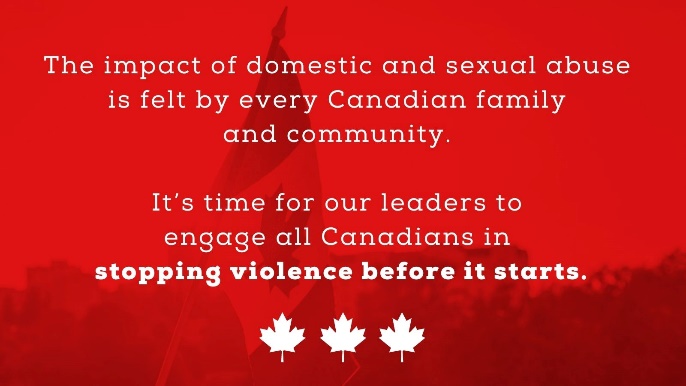 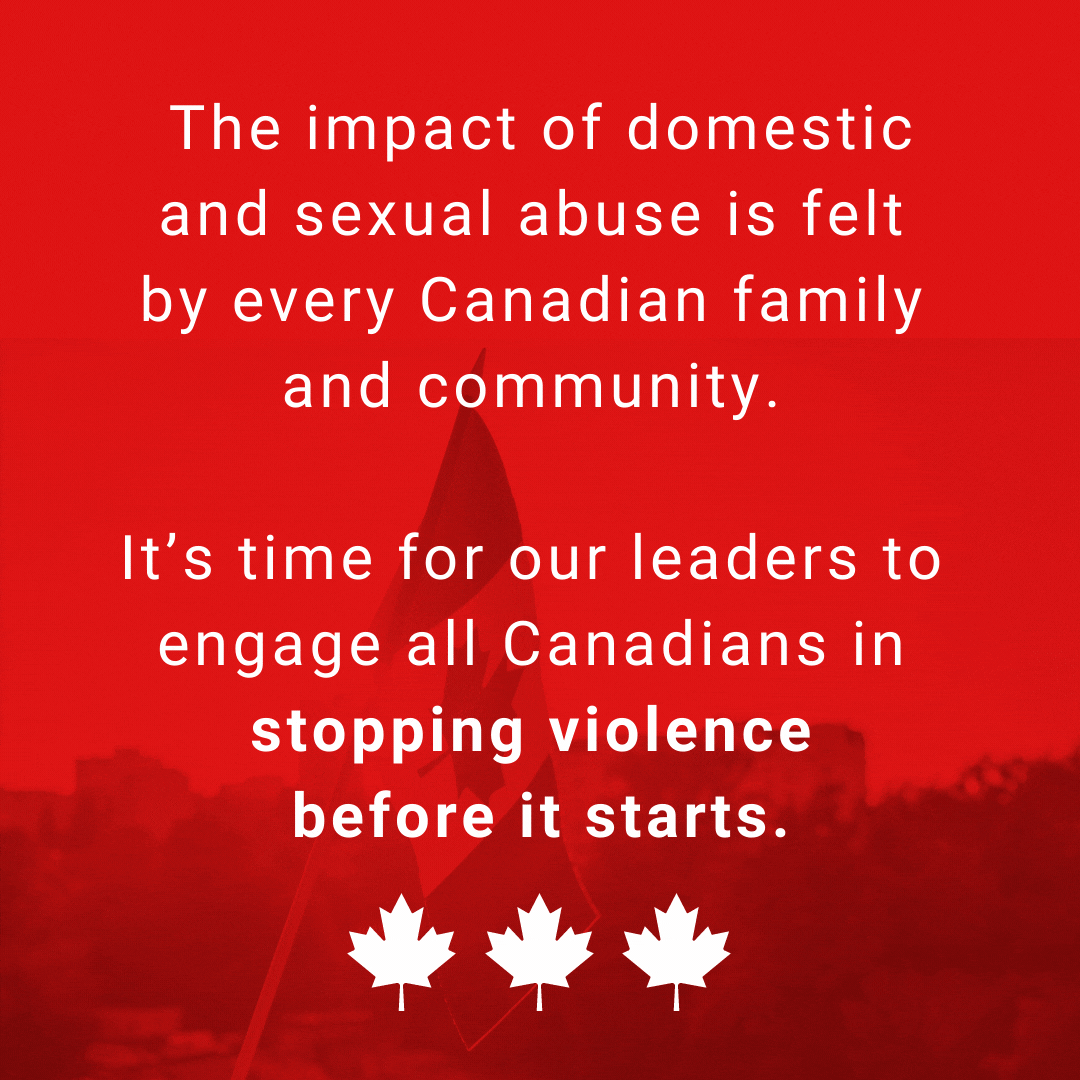 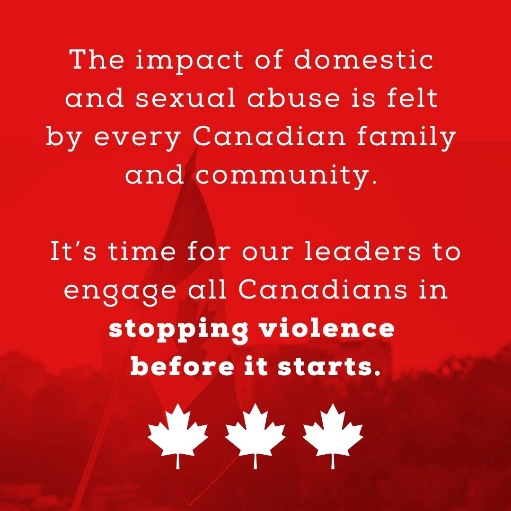 Sample PostGraphicsGraphicsSample PostLandscape (Twitter, Facebook)Square (Instagram)Sexual and domestic abuse isn’t just a women’s issue – and shouldn’t be the sole responsibility of @WAGE_FEGC We must recognize male and 2SLGBTQ+ experiences and the role of every Canadian in violence prevention.  #canpoli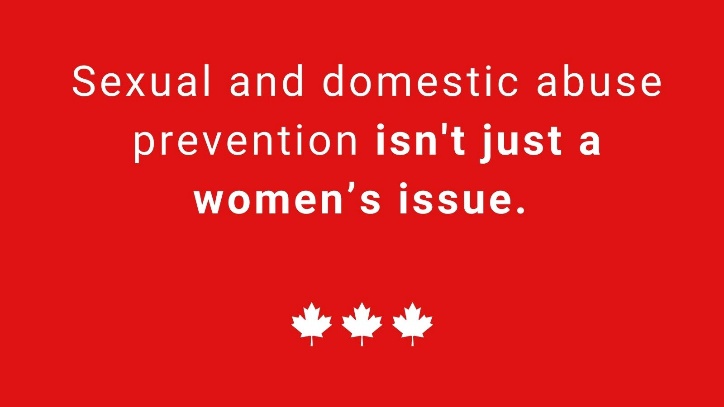 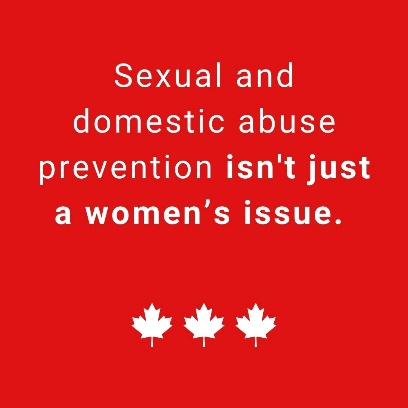 Relationships where coercive control is used have more frequent and severe violence, including lethal violence. Will your government criminalize coercive control @JustinTrudeau? #canpoliCriminalizing coercive control in intimate relationships would empower police and our justice system to intervene to prevent escalating violence. Will your government criminalize coercive control @erinotoole? #canpoliNDP candidate @r_garrison private member’s bill proposed the criminalization of coercive control. Will you follow his lead @theJagmeetSingh? #canpoliThe multi-party JUST Committee recommended the criminalization of coercive control, and more than 1,000 Canadians signed a petition advocating for it. Canadians care about this issue; do you @JustinTrudeau @erinotoole @theJagmeetSingh #canpoli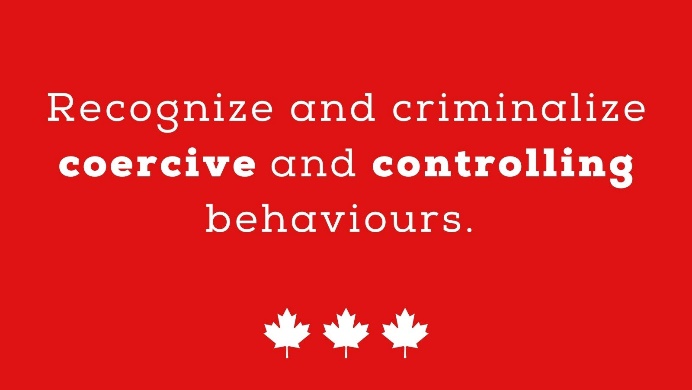 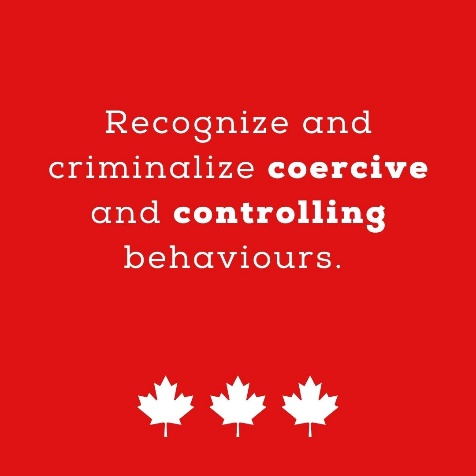 About 36% of spousal abuse victims access formal supports like shelters or crisis lines, while 68 percent talk to their friends and family. We must direct our support where it is most effective: community-based initiatives and informal supports.  #canpoliThe best way to prevent domestic abuse is through community-based initiatives and informal supports. Would your government ensure these efforts are properly funded? @JustinTrudeau @erinotoole @theJagmeetSingh #canpoli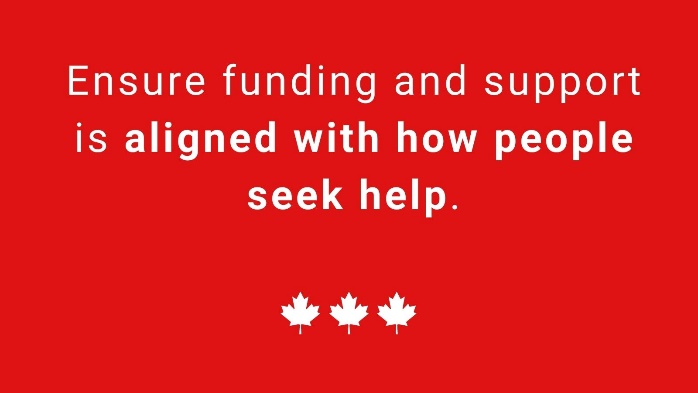 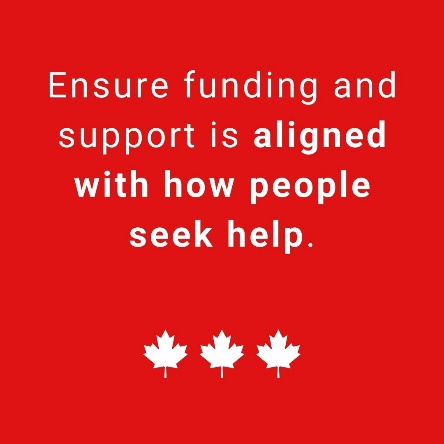 Sexual exploitation is more than trafficking. Will your government release a sexual exploitation action plan which includes prevention, protection and prosecution? @JustinTrudeau @erinotoole @theJagmeetSingh #canpoli #election2021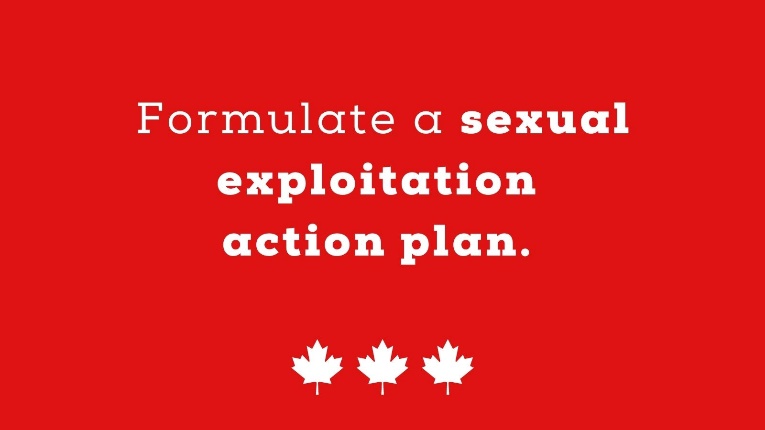 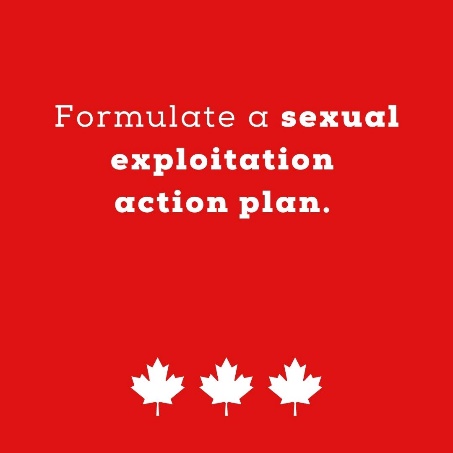 